SECOND SUNDAY of EASTER		         April 24, 2022PRELUDE                           Toccata in E, BWV 566				 Bach (1685-1750)WELCOME & ANNOUNCEMENTSINTROIT                            Let All The World				         Routley (1917-1982)CALL TO WORSHIP     					             Liturgist – Jean HashagenLeader: Praise God in the holy temple. People: Give praise to God in the highest heaven. Leader: The Lord is Risen! People: He is risen indeed!Leader: Let us worship God.                                                                                         MORNING PRAYER*OPENING HYMN 236	   The Strife Is O’er				                  VictoryCALL TO CONFESSIONPRAYER OF CONFESSION  	 O God, you find ways to make Your word fresh and new, even when our hearts are cold, and our minds are closed. We confess sin has led us from your ways, and corrupted our best intentions, making our words less about You and more about ourselves. Forgive us, Lord, this and all our sin. Create within us a place where we welcome You; empower us to share the fullness of what You have given us in Jesus Christ.SILENT PRAYERASSURANCE OF PARDON*GLORIA PATRI 581                                                                                                        GreatorexFIRST SCRIPTURE READING                                                                          Psalm 150 p. 508ANTHEM		              Because He Lives                                       Gloria Gaither (b. 1942)                                                                                                                          Bill Gaither (b. 1936)				sung by Paul JonesSECOND SCRIPTURE READING                                                               Acts 5:27-41 p. 888SERMON		                    A life of its own.                                      Rev. Patrick S. Pettit *AFFIRMATION OF FAITH	       The Apostles' Creed                     	                       Hymnal p. 35 PRAYERS OF THE PEOPLE & THE LORD’S PRAYER*CLOSING HYMN  234	Come You Faithful, Raise the Strain		                 St. Kevin*CHARGE and BENEDICTION POSTLUDE		               Fugue in E, BWV 566				            BachHearing devices are available for your convenience.Please be aware that they do not function until after the service begins.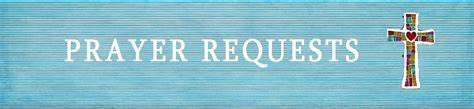 The Legacy: Mary June CookShenandoah Nursing Home: Rubye Schwab Summit Square: Lillian HryshkanychHome: Dick Huff, Nancy Garber, Mary Ultee, Edie Lawrence, Mary Ann MaupinFriends and Family: Erwin Berry (Joan), Shae Blackwell and Family (Preschool), Bill Bromley, Tom Brown, Debbie Conner, Jerry Hughes, Sally McNeel, Bill Metzel (Joyce Tipton), George Morris Jr., Col. Stuart Roberts (Mark Henderson), Andy Robeson (Cunninghams), Jennifer & Charlotte Sergeant (Kathy Brown), Danny Smith (Nancy Hypes), Alissa Voils (Pam Leech), Ida Waddy, Paul Watts (Colleen Cash). Rory Leap (Curry).Military: Carson Craig, Jeremiah Henderson.Missionaries: Elmarie & Scott Parker, PC (USA) Regional Liaisons to Iraq, Syria & Lebanon Today’s link is : https://youtu.be/pLr0I5ECeaAOne Great Hour of Sharing Offering will be received during the month of April.Envelopes are available which may be placed in the Offering Plate in the Narthexor sent to the Church Office.BOOK STUDY RESUMESBeing Presbyterian in the Bible Belt  April 27, 2022Wednesday at Noon in the Barksdale RoomBYOL (Bring your own lunch)FIRST PRESBYTERIAN CHURCHWAYNESBORO, VIRGINIA A community-minded congregation living out the love of Christ as we serve one another with humility, gentleness, and patience through God’s grace.April 27, 2022	11:00 AM 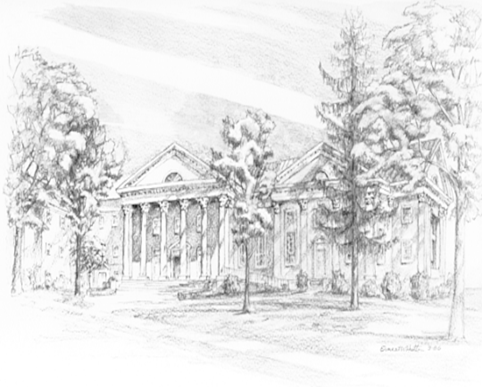 P.O. Box 877249 South Wayne AvenueWaynesboro, Virginia(540) 949-8366Church Website:  www.firstpresway.orgPreschool Website:  www.firstprespre.orgEmail:  church@firstpresway.com                                                                                                                                                                                                               P.O. Box 877                                                                                                                                                                                                        249 South Wayne Avenue                                                                                                                                                                                                         Waynesboro, Virginia                                                                                                                                                                                                           (540) 949-8366                                                                                                                                                                                                        Church Website:  www.firstpresway.org                                                                                                                                                                                                          Preschool Website:  www.firstprespre.org                                                                                                                                                                                                              Email:  church@firstpresway.com